СТАНОВИЩЕот доц. д-р Румяна Балинова Тодорова,Шуменски университет „Епископ К. Преславски”Относно: участие в конкурс за заемане на академичната длъжност „доцент” на Софийския университет „Климент Охридски“ по професионално направление 2.1. Филология (Езикознание с английски език), обявен в ДВ, бр. 5 от 17.01.2012 г.Единствен кандидат в този конкурс е гл. ас. д-р Александра Божидарова Багашева. През 1995 г. кандидатката завършва магистърска степен по англицистика, специалист по английска филология и учител по английски език и литература, с езиковедска и преводаческа специализация в СУ „Климент Охридски“. В  годините до назначаването й за редовен асистент през 2007 г. в катедрата по англицистика и американистика на ФКНФ, СУ „Св. Климент Охридски” работи като преводач към Учебен отдел на СУ и към преводаческа агенция, и като хоноруван преподавател към катедрата по англицистика и американистика на ФКНФ, СУ. Д-р Багашева има множество квалификации, пряко свързани с преподавателската и научната й дейност, изброени и представени в автобиографичните й данни, което говори за доста добрата й подготовка в областта на англицистиката, и по-конкретно лингвистиката (английската и българската), в която област са и публикациите й, и за които е представила сертификати. Фактът, че през годините е водила 14 курса е достатъчно показателен за знанията и уменията, които има, и които предствя на студентите по подобаващ начин. Участвала е в много отговорни и доста значими проекти, всички от тях завършили с публикации, като например речници, или с разработване на нови системи за преподаване, например на граматика.. Хабилитационният труд на гл. ас. д-р Александра Багашева Reflections on Compound Verbs and Compounding е значителен принос в областта на словообразуването и на съпоставителните изследвания, както и поради факта, че е представен модел за обобщен семантичен анализ на сложните глаголи. В него си проличава начетеността на изследователя. За това красноречиво говори както големият брой заглавия като библиографски вторични източници (194), така и многото нови изследвания, с които тя е запозната и използва в прякото си изследване. Авторката съчетава умело няколко подхода и показва завидно умение да борави  с различни схващания, които съчетава и прилага на практика, като ги пречупва през своята призма за целите на собственото си изследване към анализирания корпус, толкова богат, че буди възхищение. Анализът е доста подробен и компетентно поднесен. Авторката прави разграничение и съпоставка между сложни думи и различни сложни глаголи, представя и класификация на английските и българските сложни думи и глаголи. Освен това авторката въвежда нови и заменя стари схеми с по-рационални. Има доста разумни и находчиви предложения. Това, което yдобрявам и намирам за удачно, е, че приложенията са с обяснения там, където е необходимо.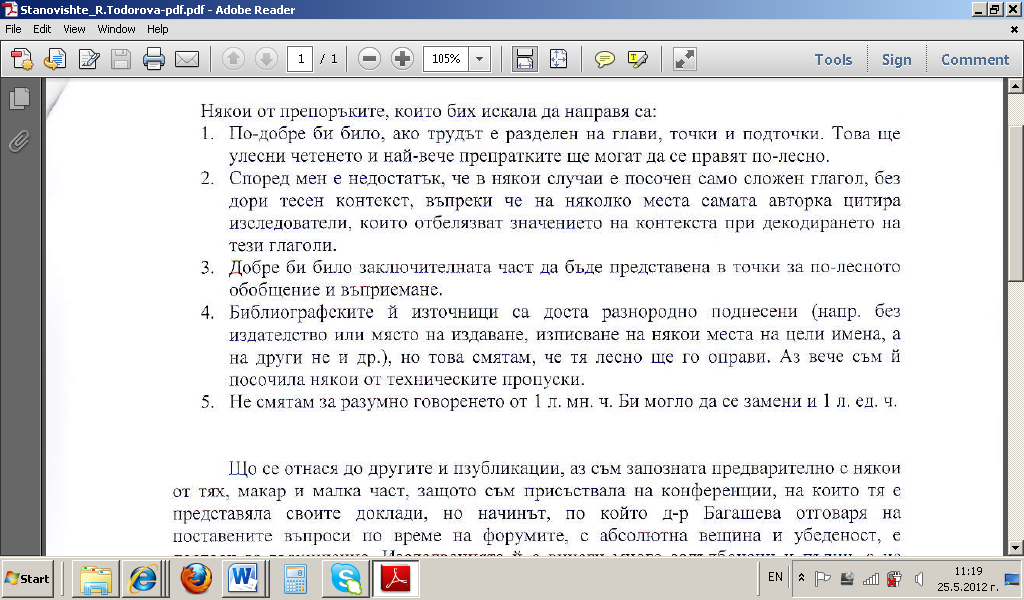 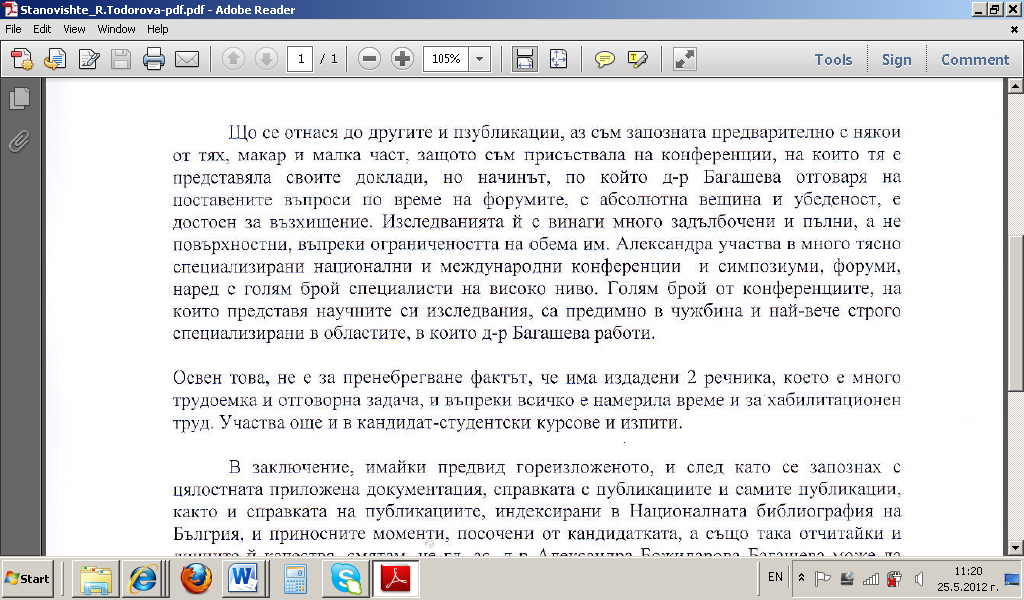 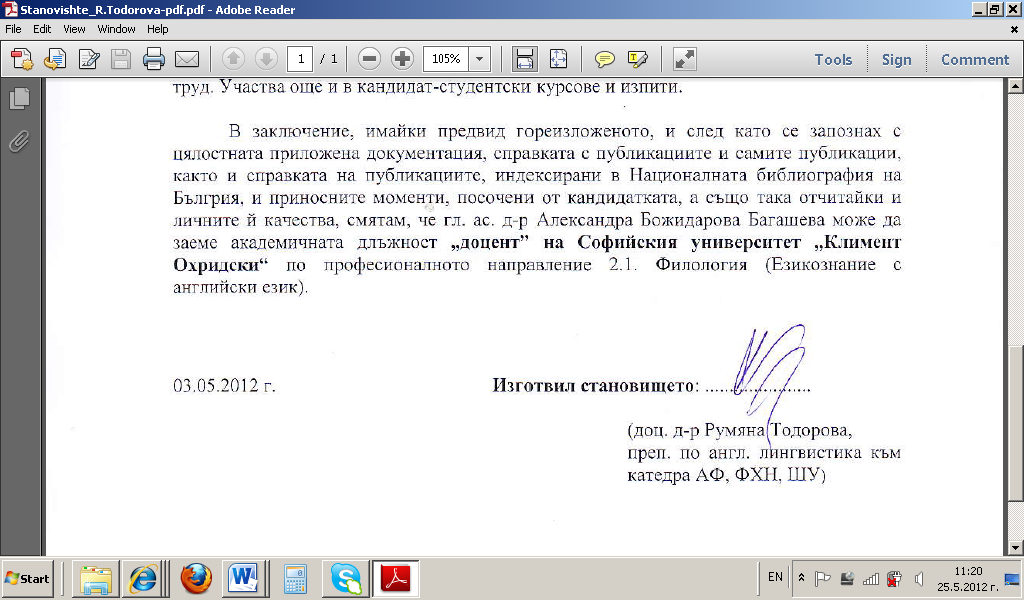 